Приложение 2к решению Совета депутатов поселения Вороновское в городе Москвеот 24.11.2021 № 10/06Предельныерасценки на работы по комплексному содержанию объектов дорожного хозяйства местного значения поселения Вороновское для категорий 8а, 8в в летний период (с 16 апреля по 31 октября)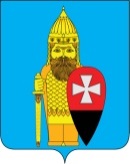 СОВЕТ ДЕПУТАТОВ ПОСЕЛЕНИЯ ВОРОНОВСКОЕ В ГОРОДЕ МОСКВЕРЕШЕНИЕ24.11.2021 № 10/06Об утверждении предельных расценок на работы по комплексному содержанию объектов дорожного хозяйства местного значения поселения Вороновское для категорий 8а, 8вНа основании Федерального закона от 08.11.2007 № 257-ФЗ «Об автомобильных дорогах и о дорожной деятельности в Российской Федерации и о внесении изменений в отдельные законодательные акты Российской Федерации», решения Совета депутатов поселения Вороновское от 29.11.2017 № 08/07 «Об утверждении Регламента «Содержание автомобильных дорог местного значения (объектов дорожного хозяйства) в поселении Вороновское города Москвы», в целях улучшения организации работы по содержанию объектов дорожного хозяйства местного значения в поселении Вороновское;Совет депутатов поселения Вороновское решил:1. Утвердить и ввести в действие предельные расценки на работы по комплексному содержанию объектов дорожного хозяйства местного значения поселения Вороновское для категорий 8а, 8в в зимний период (приложение 1).2. Утвердить и ввести в действие предельные расценки на работы по комплексному содержанию объектов дорожного хозяйства местного значения поселения Вороновское для категорий 8а, 8в в летний период (приложение 2).3. Признать утратившими силу решения Совета депутатов поселения Вороновское:от 25.11.2020 № 08/03 «Об утверждении предельных расценок на работы по комплексному содержанию объектов дорожного хозяйства местного значения поселения Вороновское для категорий 8а, 8в»;от 24.03.2021 № 03/03 «О внесении изменений в решение Совета депутатов поселения Вороновское от 25.11.2020 № 08/03 «Об утверждении предельных расценок на работы по комплексному содержанию объектов дорожного хозяйства местного значения поселения Вороновское для категорий 8а, 8в».4. Настоящее решение вступает в силу с 01 января 2022 года.5. Опубликовать настоящее решение в бюллетене «Московский муниципальный вестник» и разместить на официальном сайте администрации поселения Вороновское в информационно - телекоммуникационной сети «Интернет». 6. Контроль за исполнением настоящего решения возложить на главу поселения Вороновское Царевского Е.П. Глава поселения Вороновское                                               	Е.П. ЦаревскийПриложение 1к решению Совета депутатов поселения Вороновское в городе Москвеот 24.11.2021 № 10/06Предельные расценки на работы по комплексному содержанию объектов дорожного хозяйства местного значения поселения Вороновское для категорий 8а, 8в в зимний период (с 1 ноября по 15 апреля)СОВЕТ ДЕПУТАТОВ ПОСЕЛЕНИЯ ВОРОНОВСКОЕ В ГОРОДЕ МОСКВЕРЕШЕНИЕ24.11.2021 № 10/06Об утверждении предельных расценок на работы по комплексному содержанию объектов дорожного хозяйства местного значения поселения Вороновское для категорий 8а, 8вНа основании Федерального закона от 08.11.2007 № 257-ФЗ «Об автомобильных дорогах и о дорожной деятельности в Российской Федерации и о внесении изменений в отдельные законодательные акты Российской Федерации», решения Совета депутатов поселения Вороновское от 29.11.2017 № 08/07 «Об утверждении Регламента «Содержание автомобильных дорог местного значения (объектов дорожного хозяйства) в поселении Вороновское города Москвы», в целях улучшения организации работы по содержанию объектов дорожного хозяйства местного значения в поселении Вороновское;Совет депутатов поселения Вороновское решил:1. Утвердить и ввести в действие предельные расценки на работы по комплексному содержанию объектов дорожного хозяйства местного значения поселения Вороновское для категорий 8а, 8в в зимний период (приложение 1).2. Утвердить и ввести в действие предельные расценки на работы по комплексному содержанию объектов дорожного хозяйства местного значения поселения Вороновское для категорий 8а, 8в в летний период (приложение 2).3. Признать утратившими силу решения Совета депутатов поселения Вороновское:от 25.11.2020 № 08/03 «Об утверждении предельных расценок на работы по комплексному содержанию объектов дорожного хозяйства местного значения поселения Вороновское для категорий 8а, 8в»;от 24.03.2021 № 03/03 «О внесении изменений в решение Совета депутатов поселения Вороновское от 25.11.2020 № 08/03 «Об утверждении предельных расценок на работы по комплексному содержанию объектов дорожного хозяйства местного значения поселения Вороновское для категорий 8а, 8в».4. Настоящее решение вступает в силу с 01 января 2022 года.5. Опубликовать настоящее решение в бюллетене «Московский муниципальный вестник» и разместить на официальном сайте администрации поселения Вороновское в информационно - телекоммуникационной сети «Интернет». 6. Контроль за исполнением настоящего решения возложить на главу поселения Вороновское Царевского Е.П. Глава поселения Вороновское                                               	Е.П. ЦаревскийПриложение 1к решению Совета депутатов поселения Вороновское в городе Москвеот 24.11.2021 № 10/06Предельные расценки на работы по комплексному содержанию объектов дорожного хозяйства местного значения поселения Вороновское для категорий 8а, 8в в зимний период (с 1 ноября по 15 апреля)СОВЕТ ДЕПУТАТОВ ПОСЕЛЕНИЯ ВОРОНОВСКОЕ В ГОРОДЕ МОСКВЕРЕШЕНИЕ24.11.2021 № 10/06Об утверждении предельных расценок на работы по комплексному содержанию объектов дорожного хозяйства местного значения поселения Вороновское для категорий 8а, 8вНа основании Федерального закона от 08.11.2007 № 257-ФЗ «Об автомобильных дорогах и о дорожной деятельности в Российской Федерации и о внесении изменений в отдельные законодательные акты Российской Федерации», решения Совета депутатов поселения Вороновское от 29.11.2017 № 08/07 «Об утверждении Регламента «Содержание автомобильных дорог местного значения (объектов дорожного хозяйства) в поселении Вороновское города Москвы», в целях улучшения организации работы по содержанию объектов дорожного хозяйства местного значения в поселении Вороновское;Совет депутатов поселения Вороновское решил:1. Утвердить и ввести в действие предельные расценки на работы по комплексному содержанию объектов дорожного хозяйства местного значения поселения Вороновское для категорий 8а, 8в в зимний период (приложение 1).2. Утвердить и ввести в действие предельные расценки на работы по комплексному содержанию объектов дорожного хозяйства местного значения поселения Вороновское для категорий 8а, 8в в летний период (приложение 2).3. Признать утратившими силу решения Совета депутатов поселения Вороновское:от 25.11.2020 № 08/03 «Об утверждении предельных расценок на работы по комплексному содержанию объектов дорожного хозяйства местного значения поселения Вороновское для категорий 8а, 8в»;от 24.03.2021 № 03/03 «О внесении изменений в решение Совета депутатов поселения Вороновское от 25.11.2020 № 08/03 «Об утверждении предельных расценок на работы по комплексному содержанию объектов дорожного хозяйства местного значения поселения Вороновское для категорий 8а, 8в».4. Настоящее решение вступает в силу с 01 января 2022 года.5. Опубликовать настоящее решение в бюллетене «Московский муниципальный вестник» и разместить на официальном сайте администрации поселения Вороновское в информационно - телекоммуникационной сети «Интернет». 6. Контроль за исполнением настоящего решения возложить на главу поселения Вороновское Царевского Е.П. Глава поселения Вороновское                                               	Е.П. ЦаревскийПриложение 1к решению Совета депутатов поселения Вороновское в городе Москвеот 24.11.2021 № 10/06Предельные расценки на работы по комплексному содержанию объектов дорожного хозяйства местного значения поселения Вороновское для категорий 8а, 8в в зимний период (с 1 ноября по 15 апреля)СОВЕТ ДЕПУТАТОВ ПОСЕЛЕНИЯ ВОРОНОВСКОЕ В ГОРОДЕ МОСКВЕРЕШЕНИЕ24.11.2021 № 10/06Об утверждении предельных расценок на работы по комплексному содержанию объектов дорожного хозяйства местного значения поселения Вороновское для категорий 8а, 8вНа основании Федерального закона от 08.11.2007 № 257-ФЗ «Об автомобильных дорогах и о дорожной деятельности в Российской Федерации и о внесении изменений в отдельные законодательные акты Российской Федерации», решения Совета депутатов поселения Вороновское от 29.11.2017 № 08/07 «Об утверждении Регламента «Содержание автомобильных дорог местного значения (объектов дорожного хозяйства) в поселении Вороновское города Москвы», в целях улучшения организации работы по содержанию объектов дорожного хозяйства местного значения в поселении Вороновское;Совет депутатов поселения Вороновское решил:1. Утвердить и ввести в действие предельные расценки на работы по комплексному содержанию объектов дорожного хозяйства местного значения поселения Вороновское для категорий 8а, 8в в зимний период (приложение 1).2. Утвердить и ввести в действие предельные расценки на работы по комплексному содержанию объектов дорожного хозяйства местного значения поселения Вороновское для категорий 8а, 8в в летний период (приложение 2).3. Признать утратившими силу решения Совета депутатов поселения Вороновское:от 25.11.2020 № 08/03 «Об утверждении предельных расценок на работы по комплексному содержанию объектов дорожного хозяйства местного значения поселения Вороновское для категорий 8а, 8в»;от 24.03.2021 № 03/03 «О внесении изменений в решение Совета депутатов поселения Вороновское от 25.11.2020 № 08/03 «Об утверждении предельных расценок на работы по комплексному содержанию объектов дорожного хозяйства местного значения поселения Вороновское для категорий 8а, 8в».4. Настоящее решение вступает в силу с 01 января 2022 года.5. Опубликовать настоящее решение в бюллетене «Московский муниципальный вестник» и разместить на официальном сайте администрации поселения Вороновское в информационно - телекоммуникационной сети «Интернет». 6. Контроль за исполнением настоящего решения возложить на главу поселения Вороновское Царевского Е.П. Глава поселения Вороновское                                               	Е.П. ЦаревскийПриложение 1к решению Совета депутатов поселения Вороновское в городе Москвеот 24.11.2021 № 10/06Предельные расценки на работы по комплексному содержанию объектов дорожного хозяйства местного значения поселения Вороновское для категорий 8а, 8в в зимний период (с 1 ноября по 15 апреля) п/пНаименование технологических операцийЕдиница измеренияКатегория ОДХКатегория ОДХ п/пНаименование технологических операцийЕдиница измерения8А8В п/пНаименование технологических операцийЕдиница измеренияУсовершенствованное покрытиеУсовершенствованное покрытие п/пКомплексное содержание проезжей частиКомплексное содержание проезжей частиКомплексное содержание проезжей частиКомплексное содержание проезжей части1Уборка проезжей части *м²82,0130,422Техническое содержание проезжей частим²18,7518,75Комплексное содержание тротуаров  Комплексное содержание тротуаров  Комплексное содержание тротуаров  Комплексное содержание тротуаров  3Механизированная уборка м²43,8933,954Ручная уборка м²187,21187,215Техническое содержание м²18,7518,75Уборка обочин, откосов и полосы отводаУборка обочин, откосов и полосы отводаУборка обочин, откосов и полосы отводаУборка обочин, откосов и полосы отвода6Уборка обочин от снегам²26,226,2Уборка посадочных площадокУборка посадочных площадокУборка посадочных площадокУборка посадочных площадок7Ручная уборка посадочных площадок (с вывозом мусора)м²413,95371,51Уборка снегаУборка снегаУборка снегаУборка снега8Перекидка снежного вала роторомм²5,295,299Погрузка и транспортировка 1 м.куб. снега с площади вывоза снега1 куб. м снега с площади вывоза снега56,6856,68Дорожные знаки, указатели, щитыДорожные знаки, указатели, щитыДорожные знаки, указатели, щитыДорожные знаки, указатели, щиты10Уборка дорожных знаков (до 1 м2)1 знак717,51717,5111Уборка дорожных знаков и указателей (от 1 до 13 м2)1 указатель1449,511449,5112Уборка информационных щитов (от 13 м2 и выше)1 указатель2108,382108,38Комплексное содержание (дорожных, пешеходных) огражденийКомплексное содержание (дорожных, пешеходных) огражденийКомплексное содержание (дорожных, пешеходных) огражденийКомплексное содержание (дорожных, пешеходных) ограждений13Уборка ограждений (дорожных, пешеходных) п.м.112,76112,7614Техническое содержание  п.м.23,423,4Искусственные дорожные неровностиИскусственные дорожные неровностиИскусственные дорожные неровностиИскусственные дорожные неровности15Техническое содержание элементов ИДН1 единица11539,0811539,08* ручная и механизированная уборка проезжей части, включая парковочное пространство* ручная и механизированная уборка проезжей части, включая парковочное пространство* ручная и механизированная уборка проезжей части, включая парковочное пространство* ручная и механизированная уборка проезжей части, включая парковочное пространство№ п/пНаименование технологической операцииЕдиница измеренияКатегория ОДХКатегория ОДХ№ п/пНаименование технологической операцииЕдиница измерения8А8В№ п/пНаименование технологической операцииЕдиница измеренияУсовершенствованное покрытиеУсовершенствованное покрытие№ п/пКомплексное содержание проезжей частиКомплексное содержание проезжей частиКомплексное содержание проезжей частиКомплексное содержание проезжей части1Уборка проезжей части *м²72,8421,322Техническое содержание проезжей частим²18,7518,75Комплексное содержание тротуаровКомплексное содержание тротуаровКомплексное содержание тротуаровКомплексное содержание тротуаров3Механизированная уборка тротуаровм²32,1121,024Ручная уборка тротуаровм²170,7170,75Техническое содержание тротуаровм²18,7518,75Комплексное содержание обочинКомплексное содержание обочинКомплексное содержание обочинКомплексное содержание обочин6Уборка обочин14,1331,317Техническое содержание обочинм²15,1826,75Комплексное содержание посадочных площадокКомплексное содержание посадочных площадокКомплексное содержание посадочных площадокКомплексное содержание посадочных площадок8Уборка посадочных площадок (с вывозом мусора)м²345,55345,559Техническое содержание посадочных площадокм²180,5180,5Дорожные знаки, указатели, щитыДорожные знаки, указатели, щитыДорожные знаки, указатели, щитыДорожные знаки, указатели, щиты10Уборка дорожных знаков (до 1 м2)1 знак1516,821516,8211Уборка дорожных и навигационных указателей (от 1 до 13 м2)1 указатель2884,612884,6112Уборка информационных щитов (от 13 м2)1 указатель4418,344418,34Комплексное содержание (дорожных, пешеходных) ограждений Комплексное содержание (дорожных, пешеходных) ограждений Комплексное содержание (дорожных, пешеходных) ограждений Комплексное содержание (дорожных, пешеходных) ограждений 13Уборка ограждений (дорожных, пешеходных) п.м.45,9245,9214Техническое содержание огражденийп.м.340,43340,43Буферы безопасностиБуферы безопасностиБуферы безопасностиБуферы безопасности15Мойка буферов безопасностип.м.2404,42404,4Искусственные дорожные неровностиИскусственные дорожные неровностиИскусственные дорожные неровностиИскусственные дорожные неровности16Техническое содержание элементов ИДН1 единица11539,0811539,08